University of Alabama in HuntsvilleHazard Communication Program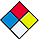 Unit Specific PlanEach department, unit or group covered under the OSHA Hazard Communication Standard and the UAHuntsville Hazard Communication Program must develop a unit-specific plan for the chemical hazards encountered in that work area. This template is provided as a guide for supervisors in developing a Unit Specific Hazard Communication Plan by inserting the appropriate information as indicated in body of the document. If you have questions or require assistance with completing or implementing this plan, please contact the UAHuntsville Office of Environmental Health and Safety. Occupational Safety: 824-6053Table of ContentsUnit Specific Hazard Communication Plan	3Chemical Inventory	3Material Safety Data Sheets (MSDS)	4Labels	4Training	5Non-Routine Tasks and Emergencies Involving Hazardous Chemicals	6Working with Contractors	6Recordkeeping	6Forms and Appendices	7UAHuntsvilleUnit Specific Hazard Communication PlanThis document is a summary of the main requirements of the UAHuntsville Hazard Communication Program, the individuals responsible for these requirements and the specific procedures to ensure compliance with UAHuntsville policy and OSHA standards. This document is to be used in conjunction with the UAHuntsville Hazard Communication Program Document (UAHuntsville Haz Com Program) which explains these requirements in detail.In accordance with the OSHA Hazard Communication Standard and UAHuntsville procedures, the following Hazard Communication plan has been developed for:Written Hazard Communication PlanWhile the supervisor is responsible for implementing each of the elements described within the written Hazard Communication Plan, it is permissible to delegate some tasks to other capable employees, provided the roles are clearly documented and understood. Chemical InventoryThe supervisor or designee is responsible for identifying and listing all hazardous chemicals stored, used or generated in their work area. Refer to the UAHuntsville Haz Com Program for the definition of a hazardous chemical.  This Chemical Inventory also serves as a list of all materials for which a MSDS must be maintained, and is the initial step necessary for completion of the rest of the program. Compiling the chemical inventory is not a one-time effort. Like all components of the Haz Com plan, the inventory must be updated and maintained as MSDSs are updated, chemicals are substituted or no longer used, or new chemicals are brought on site. The Chemical Inventory Form (non-mandatory) is provided to assist in completing and maintaining the Chemical Inventory. Material Safety Data Sheets (MSDS)The supervisor or designee is will ensure that all Material Safety Data Sheets are available for every hazardous chemical used in the work area and are available to employees on all work shifts. The supervisor or designee will determine the method used to organize, store, and maintain the MSDSs as described below. Refer to the UAHuntsville Haz Com Program for details of MSDS accessibility requirements.LabelsLabels provide an immediate warning of the hazards to which employees may be exposed and provide a link to more detailed information (i.e. MSDS). The supervisor or designee will ensure that every container entering the work site bears the required label.  Labeling Secondary ContainersIf any chemical is transferred to another container, the new or secondary container must be labeled. The label on the secondary container must contain the same information required for the label on the original container. Refer to the UAHuntsville Haz Com Program for details about what information must be on a label as well as suggested methods for labeling secondary containers.Secondary Labeling Exemption It is not necessary to label the secondary container if the employee who performs the transfer is the only person who uses the chemical from the new container, during a single work shift. TrainingThe employee’s supervisor or designee is responsible for ensuring that each employee receives the appropriate Hazard Communication training, including both general and unit-specific training. The UAHuntsville Office of Environmental Health & Safety (OEHS) provides general Hazard Communication training. Refer to the UAHuntsville Haz Com Program for a description of the required content of unit-specific training. Training records, such as class rosters or course certificates, must be maintained by the supervisor or designee, as well as documentation of the content of unit-specific training.  UAHuntsville employees performing work with hazardous chemicals are responsible for participating in Hazard Communication Training as directed by their supervisor.Non-Routine Tasks and Emergencies Involving Hazardous ChemicalsPrior to the start of a non-routine project, the supervisor or designee will provide training for each effected employee, including specific hazards of the materials that he or she may encounter during the activity.  The following table describes the anticipated non-routine tasks and emergency procedures, the associated hazardous chemicals, and the protective measures employees are to take. Working with ContractorsThe UAHuntsville employee who coordinates/oversees the work of a contractor must advise the contractors of their responsibility to provide appropriate hazard information (MSDSs) for all hazardous chemicals brought onto UAHuntsville. If UAHuntsville employees will be exposed to any of the hazardous chemicals brought on site by the contractor, the UAHuntsville coordinator should contact OEHS.  Likewise, it is the responsibility of that individual to provide the contractor with information about the hazardous substances to which they may be exposed while at the University and, if applicable, the labeling system in use, protective measures to be taken, safe handling procedures, and the location and availability of MSDSs. Refer to the UAHuntsville Haz Com Program for information about chemical hazards related to building materials, such as asbestos, lead-based paint and silica dust.RecordkeepingThe Department must develop a plan to ensure the continuity of all recordkeeping when a supervisor leaves or is reassigned.  Training records: Records of General and Unit Specific Hazard Communication        will be maintained by supervisor or designee for and be readily available for inspection by OEHS or OSHA representatives. (See Appendix E for Training Record form)MSDS: The supervisor is responsible for the MSDSs for hazardous material currently used in the work place, which must be maintained and updated as described in this Hazard Communication Program, and must be retained for 30 years (per the Access to Employee Exposure and Medical Records Standard 29 CFR 1910.1020). The 30-year retention is not required if the Chemical Inventory includes where the chemicals were used and when they were used (CPL 02-02-038 Inspection Procedures for the Hazard Communication Standard).  Chemical Inventory: The Supervisor will ensure a list of hazardous material is current and accurately maintained. Each calendar year the supervisor will sign and date a copy thus confirming the accuracy of the information on the Chemical Inventory. A signed copy will be provided to OEHS upon request. A file of these annual chemical inventories will be maintained by the supervisor for 30 yearsForms and Appendices: Refer to UAHuntsville HazCom Program for complete instructions on use of the following documents.Appendix A: The OSHA Hazard Communication StandardAppendix B: DefinitionsAppendix C: Chemical Inventory Form Appendix D:  Employee Training FormDept ,  School , Division, Group, or UnitPreparation DateResponsible Supervisor: (First and Last Name)Job Title or PositionLocation: Campus, Bldg, room no.The Responsible Supervisor is ultimately responsible for ensuring that the unit-specific Hazard Communication plan is complete and is understood and followed by the employees under their charge. A copy of the UAHuntsville Haz Com Program and this unit-specific Haz Com Plan are accessible to employees in the following location:Chemical Inventory: The following employee(s) are responsible for maintaining the chemical inventory A copy of the Chemical Inventory is accessible to employees in the following location:MSDS: The following employee(s) are responsible for obtaining and maintaining MSDSsMSDS files may be accessed in the following format and location(s):Hard copy: (e.g. building, room, binder or file cabinet, etc.)Electronic copy: (building, room, computer, file name, computer access if required, etc.)Labels: The following employee(s) are responsible for ensuring all containers of hazardous materials are appropriate labeled with the original or secondary labels. The following procedure is used for labeling secondary containersTraining The following employee(s) are responsible for ensuring all employees receive general Hazard  Communication training and providing initial and on-going unit-specific hazard communication trainingDescribe the method used to ensure employees receive unit-specific training  1. New employees (new hires and newly assigned employees):  2. All employees when a new hazardous chemical or non-routine hazard is introduced, or when a significant new hazard information is learned about existing chemicals: Non-Routine Tasks/Emergency ProceduresNon-Routine Tasks/Emergency ProceduresNon-Routine Tasks/Emergency ProceduresTask/EmergencyHazardous Chemical Protective MeasuresContractors: The following employee(s) are responsible for communicating hazard information with contractors as outlined in the Hazard Communication PlanRecordkeeping  The following employee(s) are responsible for maintaining records:The required records are kept in the following location(s):Training Records:Old Chemical Inventories:Old MSDS: